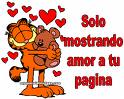 Nuestro hijo Diego Enrique Moreno Bolaños, nació el 5 de septiembre de 2006, actualmente tiene 4 años y cursa el maternal de la Escuela Fuente del Saber COIF de La Policía Nacional.Diego es un niño demasiado activo y muy inteligente, muestra de ello es las excelentes referencias que tenemos de sus antiguos y actuales maestros.Hoy, 9 de noviembre de 2010 tenía un concurso importante de dibujo de la Bandera Nacional ya que el de poesía fue ayer llevándose el primer lugar en su categoría, esperamos que le haya ido bien. Nuestro hijo Diego es fiel fanático de SPYDER MAN, no hay una serie que se haya perdido de este intrépido súper héroe junto a sus 3 películas, las cuales se sabe de memoria desde el soundtrack hasta la última escena de la película.  Diego es creyente de que si una araña lo llega a picar se convertirá en dicho súper héroe lo cual resulta demasiado gracioso para todos. Sin duda que nuestro hijo  es lo mejor  que Dios nos pudo haber regalado tanto a nosotros como pareja, como a toda la familia que lo ama y rodea. En fin, DIEGO ENRIQUE MORENO BOLAÑOS, es la alegría de todos en la casa. ¡DIOS LO BENDIGA HOY, MAÑANA Y SIEMPRE! 